…../…../……. tarih, ……/………. sayılı Yönetim Kurulu toplantısında oluşturulan jüri;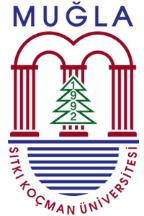 T.C.MUĞLA SITKI KOÇMAN ÜNİVERSİTESİSOSYAL BİLİMLER ENSTİTÜSÜ 
DOKTORA YETERLİK SINAV TUTANAĞIÖĞRENCİNİN ÖĞRENCİNİN YETERLİKYAZILIYAZILISÖZLÜSÖZLÜADI SOYADI        SINAV TARİHİNUMARASI SINAV SAATİANABİLİM DALISINAV SÜRESİDANIŞMANI       SINAV SONUCU Oy Birliği       □ Oy Birliği       □ Oy Çokluğu      □Yeterlilik Sınavına Kaçıncı Kez Girdiği Birinci            İkinci   Öğrenci Fazladan Ders/DerslerAlsın              □Almasın          □Jüri tarafından MSKÜ Lisansüstü Eğitim-Öğretim Yönetmeliği’nin 35/5 maddesi doğrultusunda başarılı sayılan öğrenci için fazladan ders alınmasının istenmesi halinde, alınması gerekli görülen ders/dersler: 1-………………………………………………………………………………2-………………………………………………………………………………Jüri tarafından MSKÜ Lisansüstü Eğitim-Öğretim Yönetmeliği’nin 35/5 maddesi doğrultusunda başarılı sayılan öğrenci için fazladan ders alınmasının istenmesi halinde, alınması gerekli görülen ders/dersler: 1-………………………………………………………………………………2-………………………………………………………………………………Jüri tarafından MSKÜ Lisansüstü Eğitim-Öğretim Yönetmeliği’nin 35/5 maddesi doğrultusunda başarılı sayılan öğrenci için fazladan ders alınmasının istenmesi halinde, alınması gerekli görülen ders/dersler: 1-………………………………………………………………………………2-………………………………………………………………………………Jüri tarafından MSKÜ Lisansüstü Eğitim-Öğretim Yönetmeliği’nin 35/5 maddesi doğrultusunda başarılı sayılan öğrenci için fazladan ders alınmasının istenmesi halinde, alınması gerekli görülen ders/dersler: 1-………………………………………………………………………………2-………………………………………………………………………………AÇIKLAMAÖğrenci Fazladan Ders/DerslerAlsın              □Almasın          □Jüri tarafından MSKÜ Lisansüstü Eğitim-Öğretim Yönetmeliği’nin 35/5 maddesi doğrultusunda başarılı sayılan öğrenci için fazladan ders alınmasının istenmesi halinde, alınması gerekli görülen ders/dersler: 1-………………………………………………………………………………2-………………………………………………………………………………Jüri tarafından MSKÜ Lisansüstü Eğitim-Öğretim Yönetmeliği’nin 35/5 maddesi doğrultusunda başarılı sayılan öğrenci için fazladan ders alınmasının istenmesi halinde, alınması gerekli görülen ders/dersler: 1-………………………………………………………………………………2-………………………………………………………………………………Jüri tarafından MSKÜ Lisansüstü Eğitim-Öğretim Yönetmeliği’nin 35/5 maddesi doğrultusunda başarılı sayılan öğrenci için fazladan ders alınmasının istenmesi halinde, alınması gerekli görülen ders/dersler: 1-………………………………………………………………………………2-………………………………………………………………………………Jüri tarafından MSKÜ Lisansüstü Eğitim-Öğretim Yönetmeliği’nin 35/5 maddesi doğrultusunda başarılı sayılan öğrenci için fazladan ders alınmasının istenmesi halinde, alınması gerekli görülen ders/dersler: 1-………………………………………………………………………………2-………………………………………………………………………………Jüri BaşkanıÜyeÜyeÜyeÜye